Опубликовано в газете «Доверие»от ________________ № _________,размещено на сайте www.segezha.info«____» ___________________ года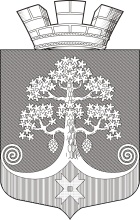 Республика КарелияСовет Сегежского городского поселенияХL СЕССИЯ    III   СОЗЫВАРЕШЕНИЕот  26 декабря 2016 года   № 197 г.СегежаО внесении изменений в Положение о порядке владения, пользования и распоряжения имуществом, находящимся в муниципальной собственности Сегежского городского поселенияВ соответствии с подпунктом 5 пункта 1 статьи 27 Устава муниципального образования «Сегежское городское поселение», Совет Сегежского городского поселения  р е ш и л:	1.Дополнить Положение о порядке владения, пользования и распоряжения имуществом, находящимся в муниципальной собственности Сегежского городского поселения», утверждённое решением XII сессии Совета Сегежского городского поселения I созыва от 24 октября 2006 года № 48 (с изменениями, внесёнными решением от 26 марта 2010 года № 41,  от 06 декабря 2012 года № 288), статьёй 8.1. следующего содержания:«Статья 8.1. Передача муниципального имущества Сегежского городского поселения  в концессию  1.В концессию может быть сдано недвижимое имущество или недвижимое имущество и движимое имущество, технологически связанные между собой и предназначенные для осуществления деятельности, предусмотренной концессионным соглашением, за исключением  имущества, сдача которого не допускается или ограничивается в соответствии  с  действующим законодательством.2.Полномочия концедента от имени муниципального образования «Сегежское городское поселение» исполняет администрация Сегежского городского поселения в лице главы  Сегежского городского поселения.»	2. Опубликовать настоящее решение в газете «Доверие» и разместить на официальном сайте Сегежского городского поселения в информационно-телекоммуникационной сети общего пользования www.segezha.info.Заместитель председателя Совета Сегежского городского поселения							Е.В.ПремининаИ.о.главы Сегежского городского поселения								С.Г.ПискуновичРазослать: в дело,  ОМИиЗО, УФиЭР, газета «Доверие»